Order of WorshipIntroit:	“When Morning Gilds the Skies”   - 	Saxthorpe Choristers
Call to Worship	(Psalm 95)Leader:	 O come, let us sing to the Lord; let us make a joyful noise to the  rock of our salvation!Cong:	Let us come into his presence with thanksgiving; let us make a joyful noise to him with songs of praise!Leader:	For the Lord is a great God, and a great King above all gods.Cong:	Jehovah Jireh is our God, and we are the people of his pasture, and the sheep of his hand, O that today we would obey God’s voice.Opening hymn # 55 VIP: “Praise Him. Praise him, Jesus Our Blessed Redeemer”PRAYERS OF ADORATION, THANKSGIVING AND CONFESSIONAssurance of PardonGod, the Good Shepherd, stands ready to receive the sheep who have gone astray. God declares he takes no pleasure in the death of sinners but rather invites everyone to repent.Receive God’s forgiveness and commit to live a life of full surrender to the will of God.Respond: 	Amen.	Thanks be to GodChildren Focus:	Sis. Elethia BurtonHymn #338VIP:   “Saviour like a Shepherd Lead us”MINISTRY OF THE WORDCollectGod the Father help us to hear the call of Christ the King
and to follow in his service, whose kingdom has no end; 
for he reigns with you and the Holy Spirit, one God, one glory.  Amen.Old Testament: Ezekiel 34: 15 – 24 - 	Bro. Romaine JonesGospel: St. Matthew 25: 31-46	-	Sis. Monique BennettMESSAGE			-	Rev’d Charlene BurtonHymn  #455 VIP:    “Here I am Lord”ANNOUNCEMENTS, TITHES & OFFERINGBLESSING OF OFFERINGSINTERCESSORY PRAYERS		-  	Bro. Leon GayleIn response to the bidding “Lord in your mercy”Please respond “Hear our prayers”Leader: 		Lord in your mercyResponse: 		Hear our prayersTHE LORD’S PRAYERHymn # 33 VIP:  “The Lord’s my Shepherd Ill not want”BenedictionMay the God of Peace, the Great Shepherd of the Sheep and the enabling power of the Holy spirit,  make us perfect in every good thing to do God’s will, working in us that which is well-pleasing in God’s sight, and May the blessing of Almighty God, father, Son and Holy Spirit, be amongst us and remain with us always. Amen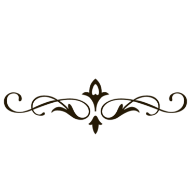 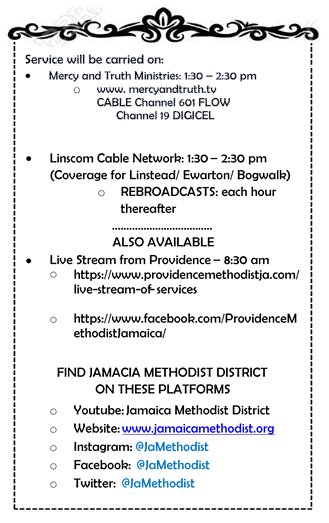              The Methodist Church in the Caribbean 
                 and the Americas (MCCA)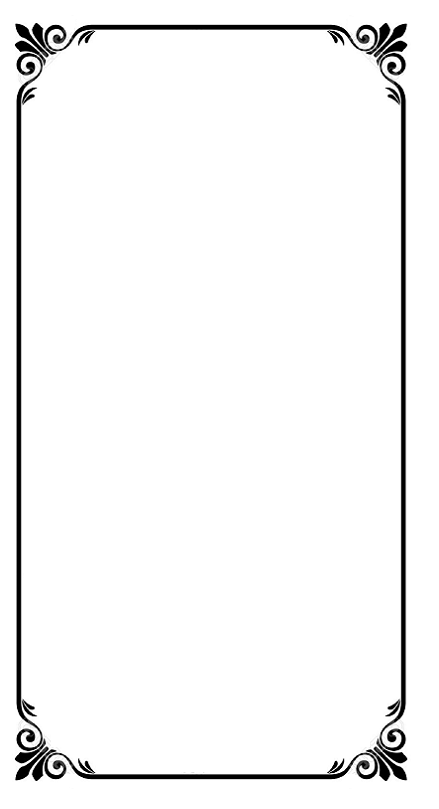 Jamaica District      METHODIST VOICES IN WORD AND SONG      TELEVISION MINISTRY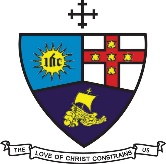 25th Lord’s Day after PentecostSunday, November 22, 2020SERVICE OF WORD 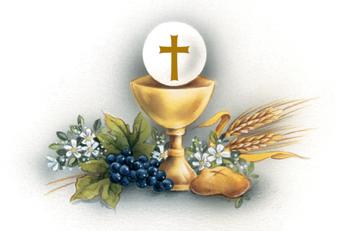 Officiating Clergy:Preacher: 	Rev’d Charlene Burton		(Providence Circuit)
Liturgist:  	Sis. Mernette Burton-Jones		(Constitution Hill, Providence Circuit)Organist:	Bro. Audley Davidson
	Choristers:	Sis. Yvonne BrownSis. Lucette CargillSis. Valerie Hinds
Sis. Marie Miller
Sis. Yvonne Patterson
Bro. Nigel HayeBro. David Darlington
			District Bishop:  		Rev’d Christine Gooden BengucheDistrict Secretary:  	Rev’d Dr. Wayneford McFarlane             A warm welcome to all worshippers!